5LCA YEAR BOOKLIST 2019 – 2020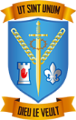 .SUBJECTBOOKLEVELPUBLISHERAUTHORMATHEMATICSCalculator: FX-83GTX (must be this one)AllCasioMATHEMATICSGeometry setAllMATHEMATICS1 x A4 120 page project maths copy squaredAllSOCIAL EDUCATION Social EducationAllGillEilis FloodHOME ECONOMICSRetain Smart  Cooking from Junior CertAllHOME ECONOMICSPVC ApronAll